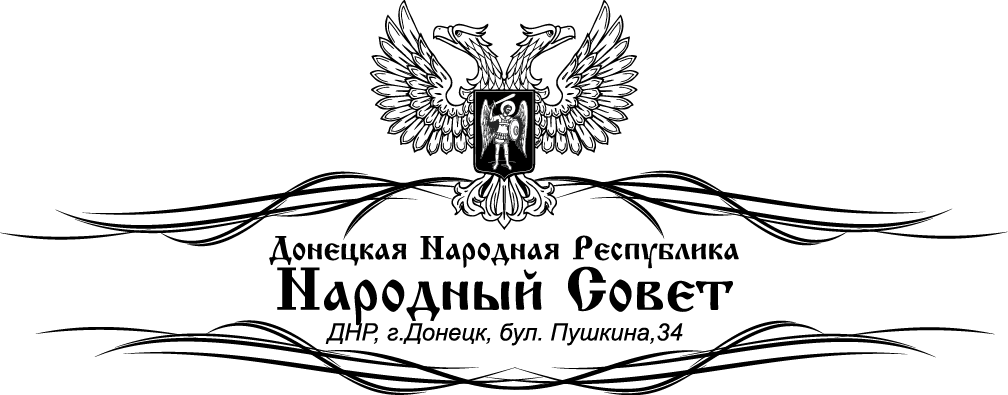 ДонецкАЯ НароднАЯ РеспубликАЗАКОНОБ УВЕКОВЕЧЕНИИ ПАМЯТИ ПОГИБШИХ 
ПРИ ЗАЩИТЕ ОТЕЧЕСТВАПринят Постановлением Народного Совета 26 декабря 2014 года(С изменениями, внесенными Законами от 21.09.2018 № 252-IНС,от 24.04.2020 № 126-IIНС,от 26.06.2020 № 164-IIНС,от 17.12.2021 № 330-IIНС)(По тексту Закона слова «Совет Министров» в соответствующем падеже заменены словом «Правительство» в соответствующем падеже согласно Закону от 24.04.2020 № 126-IIНС)Уважительное отношение к памяти погибших при защите Отечества или его интересов является священным долгом всех граждан.Раздел IОбщие положенияСтатья 1. Увековечение памяти погибших при защите ОтечестваУвековечению подлежит память:а) погибших в ходе военных действий, при выполнении других боевых задач или при выполнении служебных обязанностей по защите Отечества;б) погибших при выполнении воинского долга на территориях других государств;в) умерших от ран, контузий, увечий или заболеваний, полученных при защите Отечества, независимо от времени наступления указанных последствий, а также пропавших без вести в ходе военных действий, при выполнении других боевых задач или при выполнении служебных обязанностей;г) погибших, умерших в плену, в котором оказались в силу сложившейся боевой обстановки, но не утративших своей чести и достоинства, не изменивших Родине.Дань памяти воздается и иностранным гражданам, погибшим при защите Донецкой Народной Республики.Кроме того, увековечивается память объединений, соединений и учреждений, отличившихся при защите Отечества, а также увековечиваются места боевых действий, вошедшие в историю как символы героизма, мужества и стойкости народов нашего Отечества.Статья 2. Формы увековечения памяти погибших при защите ОтечестваОсновными формами увековечения памяти погибших при защите Отечества являются:а) сохранение и благоустройство воинских захоронений, создание, сохранение и благоустройство других мест погребения погибших при защите Отечества, установка надгробий, памятников, стел, обелисков, других мемориальных сооружений и объектов, увековечивающих память погибших;б) сохранение и обустройство отдельных территорий, исторически связанных с подвигами погибших при защите Отечества;в) проведение поисковой работы, направленной на выявление неизвестных воинских захоронений и непогребенных останков, установление имен погибших и пропавших без вести при защите Отечества, занесение их имен и других сведений о них в книги Памяти и соответствующие информационные массивы;г) создание мемориальных музеев и сооружение на местах боевых действий, подлежащих увековечению, памятных знаков;д) публикации в средствах массовой информации и в сети Интернет материалов о погибших при защите Отечества, создание произведений искусства и литературы, посвященных их подвигам, организация выставок;(Абзац шестой статьи 2 с изменениями, внесенными в соответствии с Законом от 26.06.2020 № 164-IIНС)е) присвоение имен погибших при защите Отечества улицам и площадям, географическим объектам, организациям, в том числе образовательным организациям, учреждениям, воинским частям и соединениям, кораблям и судам;ж) занесение имен погибших при защите Отечества навечно в списки личного состава воинских частей, военных научных и учебных учреждений;з) установление памятных дат, увековечивающих имена погибших при защите Отечества.По решению органов государственной власти и иных государственных органов, органов местного самоуправления, общественно-государственных объединений, общественных объединений могут осуществляться и другие мероприятия по увековечению памяти погибших при защите Отечества.(Абзац десятый статьи 2 с изменениями, внесенными в соответствии с Законом от 17.12.2021 № 330-IIНС)Раздел IIЗахоронения погибших при защите ОтечестваСтатья 3. Захоронения погибших при защите ОтечестваЗахоронения погибших при защите Отечества с находящимися на них надгробиями, памятниками, стелами, обелисками, элементами ограждения и другими мемориальными сооружениями и объектами являются воинскими захоронениями.К ним относятся: военные мемориальные кладбища, воинские кладбища, отдельные воинские участки на общих кладбищах, братские и индивидуальные могилы на общих кладбищах и вне кладбищ, колумбарии и урны с прахом погибших, места захоронений в акваториях морей, места гибели боевых кораблей, морских и воздушных судов с экипажами.Статья 4. Порядок захоронения (перезахоронения) погибших при защите ОтечестваЗахоронение (перезахоронение) погибших при защите Отечества осуществляется с отданием воинских почестей. При этом не запрещается проведение религиозных обрядов. Ответственность за содержание мест захоронения, оборудование и оформление могил и кладбищ погибших при защите Отечества возлагается на органы местного самоуправления, а в части отдания воинских почестей – на органы военного управления.Захоронение непогребенных останков погибших, обнаруженных в ходе поисковой работы на территории Донецкой Народной Республики, организуют и проводят органы местного самоуправления, а на территориях других государств – республиканский орган исполнительной власти, реализующий государственную политику в сфере международных отношений, через дипломатические представительства и консульские учреждения Донецкой Народной Республики.(Абзац второй статьи 4 с изменениями, внесенными в соответствии с Законом от 24.04.2020 № 126-IIНС)При обнаружении останков военнослужащих армий других государств захоронение производится с информированием, а в необходимых случаях по договоренности сторон и с участием представителей соответствующих организаций этих государств.Перезахоронение останков погибших проводится по решению органов местного самоуправления с обязательным уведомлением родственников погибших, розыск которых осуществляют органы военного управления.Захоронение погибших в ходе военных действий проводится в соответствии с требованиями уставов, приказов и директив командования.Статья 5. Государственный учет, содержание и благоустройство воинских захороненийВоинские захоронения подлежат государственному учету. На территории Донецкой Народной Республики их учет ведется органами местного самоуправления, а на территориях других государств – представительствами Донецкой Народной Республики. На каждое воинское захоронение устанавливается мемориальный знак и составляется паспорт.Воинские захоронения содержатся в соответствии с положениями Женевских конвенций о защите жертв войны от 12 августа 1949 года и общепринятыми нормами международного права.Ответственность за содержание воинских захоронений на территории Донецкой Народной Республики возлагается на органы местного самоуправления, а на закрытых территориях воинских гарнизонов – на начальников этих гарнизонов. Содержание и благоустройство воинских захоронений, находящихся на территориях других государств, осуществляются в порядке, который определен межгосударственными договорами и соглашениями.Статья 6. Обеспечение сохранности воинских захороненийВ целях обеспечения сохранности воинских захоронений в местах, где они расположены, органами местного самоуправления устанавливаются охранные зоны и зоны охраняемого природного ландшафта в порядке, определяемом законодательством Донецкой Народной Республики.Выявленные воинские захоронения до решения вопроса о принятии их на государственный учет подлежат охране в соответствии с требованиями настоящего Закона.Проекты планировки, застройки и реконструкции городов и других населенных пунктов, строительных объектов разрабатываются с учетом необходимости обеспечения сохранности воинских захоронений.Строительные, земляные, дорожные и другие работы, в результате которых могут быть повреждены воинские захоронения, проводятся только после согласования с органами местного самоуправления.Предприятия, организации, учреждения и граждане несут ответственность за сохранность воинских захоронений, находящихся на землях, предоставленных им в пользование. В случае обнаружения захоронений на предоставленных им землях они обязаны сообщить об этом в органы местного самоуправления.Сохранность воинских захоронений обеспечивается органами местного самоуправления.Статья 7. Восстановление воинских захороненийПришедшие в негодность воинские захоронения, мемориальные сооружения и объекты, увековечивающие память погибших, подлежат восстановлению органами местного самоуправления.Предприятия, учреждения, организации или граждане, виновные в повреждении воинских захоронений, обязаны их восстановить.Раздел IIIПоисковая работаСтатья 8. Организация поисковой работыПоисковая работа организуется и проводится общественно-государственными объединениями, общественными объединениями, уполномоченными на проведение такой работы, в порядке, предусмотренном Главой Донецкой Народной Республики, в целях выявления неизвестных воинских захоронений и непогребенных останков, установления имен погибших и пропавших без вести при защите Отечества и увековечения их памяти.(Абзац первый статьи 8 с изменениями, внесенными в соответствии с Законом от 17.12.2021 № 330-IIНС)Проведение поисковой работы в местах, где велись военные действия, а также вскрытие воинских захоронений в порядке самодеятельной инициативы запрещается.Статья 9. Порядок проведения поисковой работыПорядок проведения поисковой работы определяется настоящим Законом, нормативными правовыми актами Главы Донецкой Народной Республики и иными нормативными правовыми актами, принимаемыми органами государственной власти, а в части захоронения погибших – органами местного самоуправления в пределах своей компетенции.(Абзац первый статьи 9 с изменениями, внесенными в соответствии с Законом от 17.12.2021 № 330-IIНС)Захоронение выявленных в ходе проведения поисковых работ останков погибших проводится в соответствии со статьей 4 настоящего Закона, а обнаруженные неизвестные ранее воинские захоронения после их обследования, учета и регистрации благоустраиваются силами органов местного самоуправления с участием воинских частей, дислоцированных на соответствующих территориях.Найденные оружие, документы и другое имущество погибших передаются по акту в органы военного управления по месту их обнаружения для изучения, проведения экспертизы и учета. При этом документы, личные вещи и награды погибших передаются их родственникам или в музеи (в случае отсутствия родственников или их отказа принять документы, личные вещи и награды погибших), стрелковое оружие передается в органы внутренних дел Донецкой Народной Республики. Стрелковое оружие и иные средства вооружения после приведения в состояние, исключающее их боевое применение, могут передаваться для экспонирования в музеи.(Абзац третий статьи 9 с изменениями, внесенными в соответствии с Законом от 24.04.2020 № 126-IIНС)Об обнаружении взрывоопасных предметов немедленно сообщается в органы военного управления, которые в установленном порядке принимают меры по их обезвреживанию или уничтожению. Изъятие в порядке самодеятельной инициативы взрывоопасных предметов с мест их обнаружения и их транспортировка запрещаются.Раздел IVОрганы государственной власти и ИНЫЕ ГОСУДАРСТВЕННЫЕ ОРГАНЫ, ОРГАНЫ местного самоуправления, осуществляющие работу по увековечению памяти погибших при защите Отечества, и их полномочия(Наименование раздела IV с изменениями, внесенными в соответствии с Законом от 17.12.2021 № 330-IIНС)Статья 10. Органы государственной власти и иные государственные органы, органы местного самоуправления, осуществляющие работу по увековечению памяти погибших при защите Отечества(Наименование статьи 10 с изменениями, внесенными в соответствии с Законом от 17.12.2021 № 330-IIНС)Руководство работой по увековечению памяти погибших при защите Отечества и ее координация возлагаются на уполномоченный государственный орган.(Абзац первый статьи 10 изложен в новой редакции в соответствии с Законом от 17.12.2021 № 330-IIНС)Деятельность указанного органа и работа по увековечению памяти погибших при защите Отечества осуществляются в порядке, определяемом Главой Донецкой Народной Республики.(Абзац второй статьи 10 с изменениями, внесенными в соответствии с Законом от 17.12.2021 № 330-IIНС)Работу по увековечению памяти погибших при защите Отечества организовывают и проводят республиканский орган исполнительной власти, реализующий государственную политику в сфере обороны, республиканский орган исполнительной власти, реализующий государственную политику в сфере государственной безопасности, республиканский орган исполнительной власти, реализующий государственную политику в сфере внутренних дел, республиканский орган исполнительной власти, реализующий государственную политику в сфере культуры и искусств, республиканский орган исполнительной власти, реализующий государственную политику в сфере международных отношений, республиканский орган исполнительной власти, реализующий государственную политику в сфере массовых коммуникаций, а в части захоронения и содержания мест захоронения – органы местного самоуправления.(Абзац третий статьи 10 с изменениями, внесенными Законом от 21.09.2018 № 252-IIНС, изложен в новой редакции в соответствии с Законом от 24.04.2020 № 126-IIНС)Статья 11. Полномочия органов государственной власти и иных государственных органов, органов местного самоуправления, осуществляющих работу по увековечению памяти погибших при защите Отечества(Наименование статьи 11 с изменениями, внесенными в соответствии с Законом от 17.12.2021 № 330-IIНС)Уполномоченный государственный орган по увековечению памяти погибших при защите Отечества:а) руководит работой по увековечению памяти погибших при защите Отечества и осуществляет ее координацию;б) разрабатывает государственные планы, программы, нормативные и другие документы, на основе которых организуются и проводятся мероприятия по увековечению памяти погибших при защите Отечества, определяет порядок финансирования указанных мероприятий;в) организует централизованный учет и паспортизацию воинских захоронений погибших при защите Отечества, в том числе и захоронений, расположенных на территориях других государств;г) осуществляет взаимодействие с другими государствами по содержанию и благоустройству воинских захоронений, вносит на рассмотрение Главы Донецкой Народной Республики проекты межгосударственных договоров и соглашений о статусе воинских захоронений;д) организует пропаганду подвигов погибших при защите Отечества, готовит публикации в средствах массовой информации и в сети Интернет списков фамилий погибших, выявленных в ходе поисковой работы;(Абзац шестой статьи 11 с изменениями, внесенными в соответствии с Законом от 26.06.2020 № 164-IIНС)е) рассматривает предложения граждан, общественных объединений, религиозных организаций по вопросам увековечения памяти погибших при защите Отечества и принимает меры по их реализации;ж) осуществляет контроль исполнения настоящего Закона в пределах своей компетенции.(Абзац восьмой статьи 11 с изменениями, внесенными законами от 24.04.2020 № 126-IIНС, от 17.12.2021 № 330-IIНС)Республиканский орган исполнительной власти, реализующий государственную политику в сфере обороны:а) по поручению уполномоченного государственного органа по увековечению памяти погибших при защите Отечества разрабатывает планы и программы военно-мемориальной работы;б) участвует в подготовке проектов межгосударственных соглашений о статусе воинских захоронений, расположенных на территориях других государств, и захоронений военнослужащих армий других государств на территории Донецкой Народной Республики;в) ведет учет воинских захоронений и погибших военнослужащих;г) координирует выполнение мероприятий по обеспечению поисковой работы, а также по паспортизации воинских захоронений на территории Донецкой Народной Республики и на территориях других государств;д) совместно с зарубежными представителями участвует в проведении эксгумации останков погибших военнослужащих и их перезахоронении;е) участвует в организации пропаганды подвигов военнослужащих, погибших при защите Отечества;ж) рассматривает запросы граждан по выяснению судеб пропавших без вести родственников.(Абзац второй статьи 11 с изменениями, внесенными в соответствии с Законом от 21.09.2018 № 252-IНС)Органы военного управления:а) принимают участие в работе по захоронению (перезахоронению) останков погибших при защите Отечества в случаях, предусмотренных настоящим Законом;б) оказывают практическую помощь общественным объединениям в проведении поисковой работы, захоронении (перезахоронении) останков погибших и благоустройстве воинских захоронений;в) осуществляют документальный прием оружия, военной техники и других материальных средств, обнаруженных в ходе поисковой работы, проводят их изучение, учет и экспертизу на предмет дальнейшего использования;г) участвуют в выявлении и благоустройстве воинских захоронений, находящихся на территориях других государств, осуществляют их учет;д) ведут работу по установлению сведений о погибших и пропавших без вести;е) оказывают помощь в подготовке материалов для издания книг Памяти.Республиканский орган исполнительной власти, реализующий государственную политику в сфере государственной безопасности:(Абзац двадцать четвертый статьи 11 изложен в новой редакции в соответствии с Законом от 24.04.2020 № 126-IIНС)а) ведет учет погибших из числа своих сотрудников;б) принимает участие в установлении сведений о пропавших без вести;в) участвует в подготовке материалов для книг Памяти.Республиканский орган исполнительной власти, реализующий государственную политику в сфере внутренних дел:(Абзац двадцать восьмой статьи 11 изложен в новой редакции в соответствии с Законом от 24.04.2020 № 126-IIНС)а) обеспечивает общественный порядок при проведении поисковой работы;б) в установленном порядке осуществляет прием стрелкового оружия, обнаруженного в ходе поисковой работы;в) ведет учет погибших военнослужащих внутренних войск, лиц рядового и начальствующего состава органов внутренних дел;г) принимает участие в установлении сведений о пропавших без вести;д) определяет порядок издания книг Памяти в системе органов внутренних дел Донецкой Народной Республики.(Абзац тридцать третий статьи 11 с изменениями, внесенными в соответствии с Законом от 24.04.2020 № 126-IIНС)Республиканский орган исполнительной власти, реализующий  государственную политику в сфере международных отношений:(Абзац тридцать четвертый статьи 11 изложен в новой редакции в соответствии с Законом от 24.04.2020 № 126-IIНС)а) разрабатывает проекты межгосударственных договоров и соглашений об обеспечении сохранности и о благоустройстве воинских захоронений на территориях других государств, захоронений военнослужащих армий других государств на территории Донецкой Народной Республики, а также участвует в реализации этих договоров и соглашений;б) через дипломатические представительства и консульские учреждения Донецкой Народной Республики в других государствах осуществляет мероприятия по установлению сведений о пропавших без вести в ходе боевых действий, вооруженных конфликтов и при выполнении воинского долга на территориях других государств, организует и проводит учет и паспортизацию воинских захоронений, а также перезахоронение останков погибших на территориях других государств;в) согласовывает с соответствующими организациями государств, на территориях которых находятся воинские захоронения, вопросы об установлении на захоронениях мемориальных знаков, а также об их благоустройстве;г) регулирует порядок посещения воинских захоронений родственниками погибших на территориях других государств;д) устанавливает порядок посещения воинских захоронений на территории Донецкой Народной Республики родственниками погибших (умерших) – гражданами других государств.Республиканский орган исполнительной власти, реализующий государственную политику в сфере массовых коммуникаций:(Абзац сороковой статьи 11 изложен в новой редакции в соответствии с Законом от 24.04.2020 № 126-IIНС)а) обеспечивает полиграфическую базу для издания Республиканской книги Памяти;б) обеспечивает регулярные сообщения в средствах массовой информации о розыске погибших, пропавших без вести.Республиканский орган исполнительной власти, реализующий  государственную политику в сфере культуры и искусств:(Абзац сорок третий статьи 11 изложен в новой редакции в соответствии с Законом от 24.04.2020 № 126-IIНС)а) организует проведение мероприятий, направленных на увековечение памяти погибших при защите Отечества;б) принимает участие в сооружении памятников и мемориалов, создании музейных экспозиций и выставок государственного значения, реконструкции надгробий и памятников погибшим государственного значения, классификации и паспортизации воинских захоронений.Органы местного самоуправления:а) осуществляют мероприятия по содержанию в порядке и благоустройству воинских захоронений, мемориальных сооружений и объектов, увековечивающих память погибших при защите Отечества, которые находятся на их территориях, а также работы по реализации межправительственных соглашений по уходу за захоронениями иностранных военнослужащих на территории Донецкой Народной Республики;б) создают резерв площадей для новых воинских захоронений.(Статья 11 с изменениями, внесенными в соответствии с Законом от 17.12.2021 № 330-IIНС)Раздел VФинансовое и материально-техническое обеспечение мероприятий по увековечению памяти погибших при защите Отечества.Ответственность за нарушение настоящего ЗаконаСтатья 12. Финансовое и материально-техническое обеспечение мероприятий по увековечению памяти погибших при защите ОтечестваРасходы на проведение мероприятий, связанных с увековечением памяти погибших при защите Отечества, в том числе на устройство отдельных территорий и объектов, исторически связанных с подвигами защитников Отечества, а также на организацию выставок и других мероприятий могут осуществляться за счет средств Республиканского бюджета Донецкой Народной Республики и местных бюджетов в соответствии с компетенцией органов государственной власти и органов местного самоуправления, установленной настоящим Законом, а также добровольных взносов и пожертвований юридических и физических лиц.(Абзац первый статьи 12 с изменениями, внесенными в соответствии с Законом от 24.04.2020 № 126-IIНС)Расходы на проведение осуществляемых уполномоченным государственным органом мероприятий, связанных с увековечением памяти погибших при защите Отечества, финансируются из Республиканского бюджета Донецкой Народной Республики.(Абзац второй статьи 12 с изменениями, внесенными в соответствии с законами от 24.04.2020 № 126-IIНС, от 17.12.2021 № 330-IIНС)Расходы на содержание и благоустройство воинских захоронений, находящихся на территориях других государств, и захоронений военнослужащих армий других государств на территории Донецкой Народной Республики осуществляются на основе межгосударственных договоров и соглашений.Порядок материально-технического обеспечения предусмотренных настоящим Законом мероприятий по увековечению памяти погибших при защите Отечества определяется Правительством Донецкой Народной Республики.Статья 13. Ответственность за нарушение настоящего ЗаконаВсе воинские захоронения, а также памятники и другие мемориальные сооружения и объекты, увековечивающие память погибших при защите Отечества, охраняются государством.Лица, виновные в нарушении настоящего Закона, несут административную, уголовную или иную ответственность, установленную законодательством Донецкой Народной Республики.ГлаваДонецкой Народной Республики					        А.В. Захарченког. Донецк26 декабря 2014 года№ 05-IНС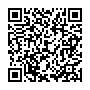 